Página 14 A iniciação cristã no Novo TestamentoPe. Luiz Antonio Belini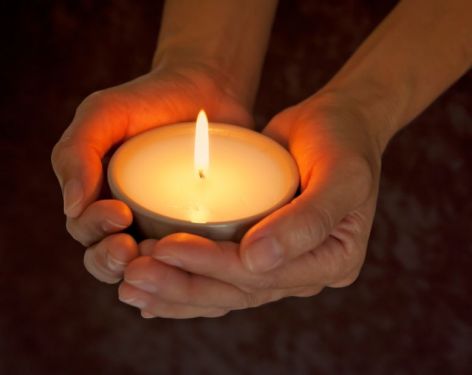 	Tenho escrito sobre o catecumenato como preparação para a recepção dos sacramentos da iniciação cristã: o batismo, a eucaristia e a crisma. Tem variado muito ao longo da história o modo e os métodos dessa iniciação a vida cristã. A partir do Concílio Vaticano II (1962-1965) e com seu incentivo tem-se recuperado a iniciação cristã como um processo, em etapas, inspirando-se no catecumenato tal como acontecia em seu auge, nos séculos IV e V. Este processo de iniciação está atualmente concretizado pastoral e liturgicamente no RICA (Ritual da Iniciação Cristã de Adultos). Responde à questão de como alguém passa a fazer parte da comunidade daqueles que seguem Jesus. Mais especificamente: como a Igreja (entendida como comunidade dos que formalmente seguem a Jesus) cumpre sua missão de evangelizar e iniciar novos membros. 	Todo agrupamento humano com um mínimo de organização controla o acesso ao seu grupo. Tem alguma espécie de seleção e algum tipo de ritual de introdução de novos membros. Nos agrupamentos religiosos não é diferente. Não se trata de querer deixar deliberadamente alguém de fora, embora isso possa ocorrer (o elitismo moral ou social sempre foi um risco), mas de apresentar uma proposta e exigir um mínimo de aceitação e coerência de vida. Como isto aconteceu na origem da Igreja? Quando neste contexto falamos em iniciação, a que exatamente nos referimos?	"A iniciação é a operação pela qual a fé realiza, por uma ação simbólica, a comunhão com o mistério" (P. Chenu)	Reconhecemos quatro elementos básicos em uma iniciação. Um mistério, ou seja, uma realidade com algum tipo de transcendência que vai se revelando ao iniciado, mas permanece um "segredo" para os não-iniciados. Em nosso uso atual e cotidiano deste termo, o que prevalece é justamente esta indicação de segredo. Neste sentido, mistério pode ser uma doutrina ou ciência. Para traduzir esta palavra do grego para o latim, em Ef 5,32, São Jerônimo utilizou a palavra sacramento. Para nós, aqui, mistério não indica tanto um conjunto de ideias, mas uma pessoa, Jesus Cristo. Iniciação é a inserção no "mistério pascal de Cristo". 	O cristianismo inclui uma doutrina, mas é muito mais que uma doutrina, é o encontro com uma pessoa, a pessoa de Cristo.	O segundo elemento que compõem a iniciação é a simbologia. O símbolo é o elemento que nos põem em contato com o mistério, o evoca, tornando possível uma expressão que de outro modo seria impossível. Toda religião, por ser essencialmente voltada para o transcendente se expressa através de um conjunto de símbolos, que serão aceitos, reconhecidos e institucionalizados. O processo de iniciação revela para o novo membro todo o sentido e vigor deste conjunto de símbolos. O cristianismo tem possivelmente o conjunto simbólico mais extenso e universal da história, alguns específicos, como a cruz e o sinal da cruz, o pão e o vinho; outros compartilhados com outras expressões religiosas, como a água batismal e a unção com óleo. No catolicismo, esta simbologia é ainda mais potente por serem ações de Cristo glorioso e, portanto, eficazes e não meramente rememorativos.	Pressupõe ainda uma comunidade de iniciados, que atua em favor de quem queira dela participar, desenvolve a simbologia institucionalizada e é reconhecida justamente através dela. Por fim, o sujeito da iniciação, que deve estar disposto ao processo, ser capaz de compreender esta simbologia e de entrar no mistério, bem como aceitar as consequências existências que acarretarão. 	A iniciação à vida cristã introduz o sujeito da iniciação na comunidade dos que seguem formalmente a Jesus, a Igreja. Esta iniciação se realiza através de uma simbologia vivenciada sacramentalmente, que põem seus membros em contato com o mistério cristão, englobando coerentemente conhecimento, celebração e vida cotidiana. 	No Novo Testamento não encontraremos uma descrição detalhada e sistemática da iniciação dos primeiros cristãos. Mas encontraremos indicações preciosas de como aos poucos a comunidade dos seguidores de Jesus foi se formando. Encontrar-se com Jesus exigia uma tomada de decisão existencial: segui-lo ou rejeitá-lo. O anúncio de Jesus Ressuscitado irá continuar provocando esta tomada de decisão. Implica em morrer para o pecado, deixar a vida velha e nascer para a graça, para a vida nova: At 2,36-41; Rm 6,1-14; 2Cor 5,17; Jo 3,3-5. 	Este processo de iniciação dos novos membros na comunidade dos cristãos apresenta alguns elementos fundamentais ou etapas: o Querigma (palavra que vem do grego Kerigma e significa proclamação em voz alta, anúncio), ou seja, o anúncio de Jesus morto e ressuscitado. É quando através da pregação dos cristãos, inicialmente dos apóstolos, entra-se em contato com a pessoa de Jesus e seu Evangelho; acolhida pela fé e conversão; uma vez preparado e perseverante, recebe-se o batismo, pela água e pelo Espírito Santo; agora cristão e membro da comunidade, participa na oração e na fração do pão (Ef 1,13-14; Mc 16,15-16; At 2,14-17; 19,1-7). Tudo isto indica claramente uma incorporação no mistério de Cristo e da Igreja. 	Um belíssimo exemplo de iniciação cristã encontramos no segundo capítulo dos Atos dos Apóstolos. Após a narrativa de Pentecostes, Pedro toma a palavra e anuncia Cristo Ressuscitado. O faz evocando imagens do Antigo Testamento que eram conhecidas e aceitas por aqueles que o escutavam, especialmente do profeta Joel. O anúncio de Pedro é exemplo do que chamamos querigma: At 2,14-39. 	"Israelitas, escutai minhas palavras. Jesus de Nazaré foi um homem acreditado por Deus diante de vós com os milagres, prodígios e sinais que Deus realizou por meio dele, como bem sabeis" (At 2,22). "A este Jesus Deus ressuscitou, e todos nós somos testemunhas disso" (v.32). "Portanto, que toda a Casa de Israel reconheça que a este Jesus, que crucificastes, Deus o nomeou Senhor e Messias" (v.36)	Tendo ouvido o anúncio de Pedro e tocados por ele, perguntaram: "O que devemos fazer, irmãos?" (At 2,37). Esta pergunta tem sabor litúrgico, ou seja, já deveria ser utilizada durante as cerimônias cristãs. Pedro então responde: deverão se arrepender de seus pecados e serem batizados, invocando o nome de Jesus e recebendo o dom do Espírito Santo (v.38). Os que assim procediam, eram introduzidos na comunidade cristã. A partir do v.42 encontramos uma descrição da vida assumida por estes que, uma vez convertidos, eram batizados e passavam a fazer parte da comunidade: Eram assíduos em escutar o ensinamento dos apóstolos, ou seja, aprofundavam continuamente seu conhecimento do que Jesus havia feito e dito e como a Igreja estava agora aplicando seus ensinamentos; levando uma vida em comunhão (v.44), já que a solidariedade é uma marca dos que seguem a Jesus e, por isso, compreendem a fraternidade como novo estilo de vida; assíduos na fração do pão, celebrando o dom de Deus que salva; por fim, perseverantes na oração e no louvor a Deus.	Enfim, se não temos uma descrição do processo de iniciação no Novo Testamento, temos a indicação de algumas etapas: o anúncio ou querigma; a aceitação pela fé e conversão, que significa a aceitação de um novo modo de vida; o aprofundamento no conhecimento de Jesus e na adesão de seu Evangelho; culminando com o acesso aos sacramentos e a comunidade dos irmãos. Embora não saibamos exatamente se estes elementos se davam unidos ou separados, nem qual era sua mútua referência e configuração ritual, sabemos que eles integravam o processo do fazer-se cristãos e pelo modo como eram reconhecidos. 